Польза массажа несомненна и неоднократно доказана на практике. Игровой самомассаж шишками сосны, кедра, ели, желудями, каштанами, орехами, березовыми чурочками с элементами пальчиковой гимнастики способствует активизации речи, познавательной деятельности, развития мелкой моторики пальцев рук, релаксации, повышения иммунитета детей. Рука содержит множество рефлекторных зон. И если их разминать с помощью природного материала можно и голове, и ногам и своему животу помочь. Недаром говорят, что кончики пальцев – «второй головной мозг».Перекатывание шишек между ладонями.Упражнения можно сопровождать веселыми, короткими стихами.Покатать в ладошкахЭта шишка не простаяВся колючая такая.Меж ладошками кладемИ ладошки разотрем.Вверх и вниз её катаемСвои ручки развиваем!Сжимание и разжимание шишек.Упражнение можно проводить двумя руками одновременно или поочередно правой и левой рукой.Я сильнее всех на свете!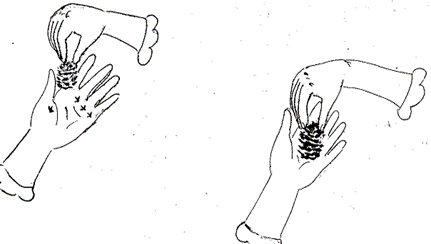 Буду шишки я сжимать.Буду шишки я сжимать,Буду руки развивать.Левую и правую,Правую и левую.Круговые движения сосновой шишкой между ладонями(лучше раскрывшейся шишкой)Как ёжик колется сосна,Её мне шишка не страшна.Сосновую шишку В ладонях катаю.С сосновою шишкой Сейчас я играю.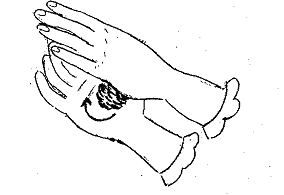 Надавливание шишкой на основание большого пальца, указательного, среднего, мизинца и середину ладониПрокатывание шишки от кончиков пальцев до локтя и обратно.От ладони до локтяПокатила шишку я.От локтя и до ладониКатит шишка по дороге.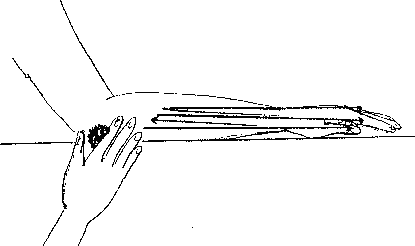 Перебрасывание и перекатывание шишек друг другу.(По столу, по ковру, по дорожке, через дорожку).Белки шутят,Белки играют:Шишки, как мячики,Деткам кидают.С белками весело Мы поиграем,Все шишки руками Ловко поймаем.Если упали,Скорей подберем И снова бросать их Белкам начнем.Самомассаж рук с применением орехов, каштанов, желудей.Мы научимся орехи Между пальцами катать,Это в школе нам поможетБуквы ровные писать.Пальчиками желудь зажимай,И вперёд-назад катай, Да приговаривай:Вперёд – назад, вперёд – назад,Мой каждый пальчик будет рад.Упражнения с березовыми чурочками и коройИнтересными могут быть и игры с березовыми чурочками и корой. Например, катание березовой чурочки между ладонями, прокатывание чурочки до локтя и обратно.Упражнения с желудями, каштанами, орехами, горохом и другими плодами.Данные игровые упражнения помогают ребенку научиться удерживать в ладонях максимально большое количество природного материала; перекалывать между ладонями по одному или несколько плодов; доставать мелкие игрушки из ведерка, наполненного плодами; «купать» кисти рук, сжимать и разжимать руки в желудях, горохе, орехах (по типу сухого бассейна).Подготовила учитель-логопед Брагина Ирина АнатольевнаМБДОУ №2г. Приморско-АхтарскМуниципальное бюджетное дошкольное образовательное учреждение                              детский сад № 2 «Ромашка».Памятка для родителей.Игровой самомассаж с природным материалом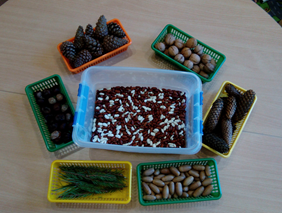 